УКРАЇНАСЕРЕБРІЙСЬКА СІЛЬСЬКА РАДАСЕРЕБРІЙСЬКА ЗАГАЛЬНООСВІТНЯ ШКОЛА І-ІІІ СТУПЕНІВМОГИЛІВ-ПОДІЛЬСЬКОГО РАЙОНУ ВІННИЦЬКОЇ ОБЛАСТІ НАКАЗ30.03.2020                                           с.Серебрія                                             № 8-агПро продовження призупинення освітньогопроцесу в школі в зв’язку з карантиномЗгідно із прийнятим Кабінетом Міністрів України рішенням про затвердження режиму надзвичайної ситуації в країні від 25 березня 2020 року, наказу Міністерства освіти і науки України від 16 березня 2020 року №406 «Про організаційні заходи для запобігання поширенню коронавірусу COVID-19», листа Міністерства освіти і науки України від 23 березня 2020 року № 1/9-173 «Щодо організації освітнього процесу в закладах загальної середньої освіти під час карантину», листа Департаменту освіти і науки Вінницької ОДА від 25.03.2020 року №1628, наказу Міністерства освіти і науки України від 26.03.2020 року №458 «Про внесення змін до наказу Міністерства освіти і науки України від 16 березня 2020 року №406», наказу по відділу освіти Могилів-Подільської райдержадміністрації № 90 від 30.03.2020 року «Про особливості організації освітнього процесу під час карантину», з  урахуванням режиму надзвичайної ситуації на всій території України та  встановленого карантину до 24 квітня 2020 року та з метою запобігання поширенню  на території України коронавірусу COVІD-19,НАКАЗУЮ:1. Продовжити термін призупинення освітнього процесу в школі під час режиму надзвичайної ситуації в Українідо 24.04.2020 р.2.  Класним керівникам:2.1. Повідомити здобувачів освіти та їх батьків про продовження тимчасового призупинення освітнього   процесу в школі 01.04.2020  р.2.2. Проводити просвітницьку роботу з учнями та їх батьками щодо заходів для запобігання поширення коронавірусу COVID-19, індивідуального захисту та особистої гігієни01.04.-24.04.2020 р.3. Томай Т.А., заступнику директора з НВР, організувати освітній процес в школі, використовуючи дистанційне навчання01.04.-24.04.2020 р.4. Гордєєву В.В., завгоспу школи,  забезпечити проведення комплексу робіт щодо підтримання функціонування школи01.04.-24.04.2020 р.5. Контроль за виконанням даного наказу залишаю за собою.                  Директор школи                             А.В.БедельЗ наказом ознайомлені:Томай Т.А.Спринчан А.В.Мельник І.І.Лученко Т.І.Тихун І.В.Гордєєв В.В.Спринчан О.П.Бегун О.В.Шаповалов В.В.Ковальська С.А.Ільницька Г.П.Левицька Л.В.Гуменюк Є.Г.Лудан Д.О.Тягульська В.Т.Савіцька О.В.СитніковаЛ.В.Цехмістер Г.О.Калнагуз В.І.Будяк В.В.Мельник Т.Б.Паламарчук Ю.В.Кучмей Т.І.Гордєєва В.Ю.Філіпова Н.О.Созанська А.Д.Корпач О.В.Негай Т.І.Негай І.В.Автодійчук Н.І.Сорокодум О.В.Суліценко М.О.Роговська Л.С.Скрипник М.В.Мудрий А.С.Дубок В.В.Гордєєва Н.О.Скрипник Я.М.Книш С.М.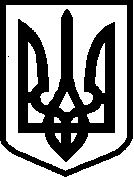 